Epidemiology and InfectionEpidemiological and genetic characteristics of influenza virus and the effects of air pollution on laboratory-confirmed influenza cases in Hulunbuir, China, from 2010 to 2019B. Lu, Y. C. Wang, Z. S. Zhu, Z. Zhang, T. Dong, F. L. Li, Y. Gao, Z.Y. Qu, X. Q. Du  Supplementary Material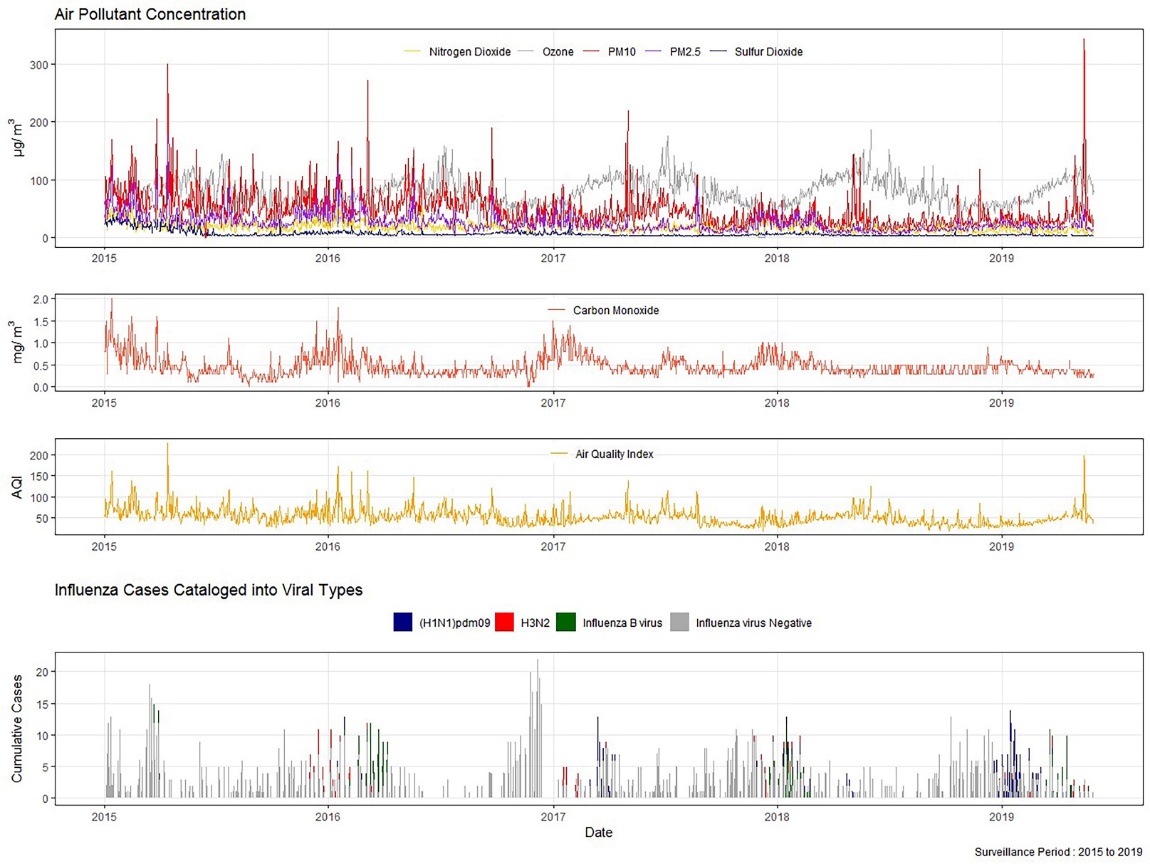 Fig.S1. Air pollutant concentrations and number of influenza cases in Hulunbuir, during January 2015-May 2019.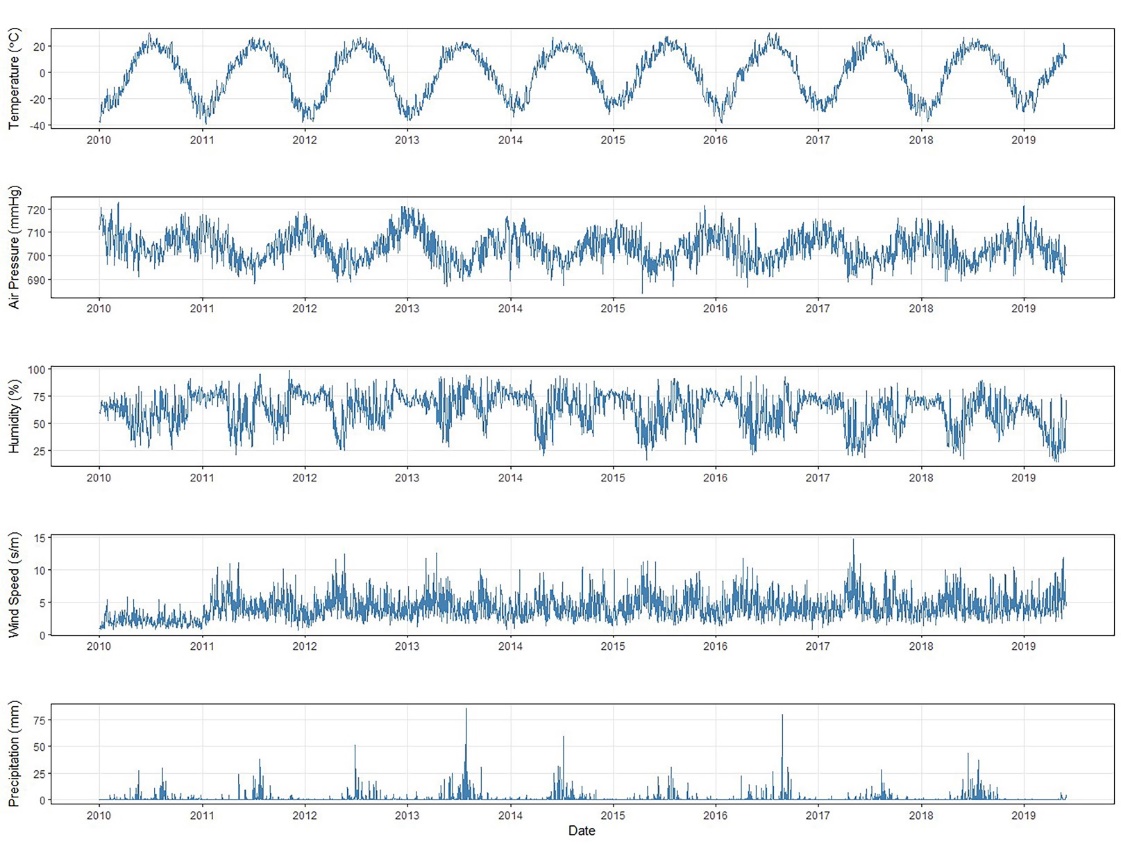 Fig.S2. Meteorological measurements in Hulunbuir, during January 2010-May 2019.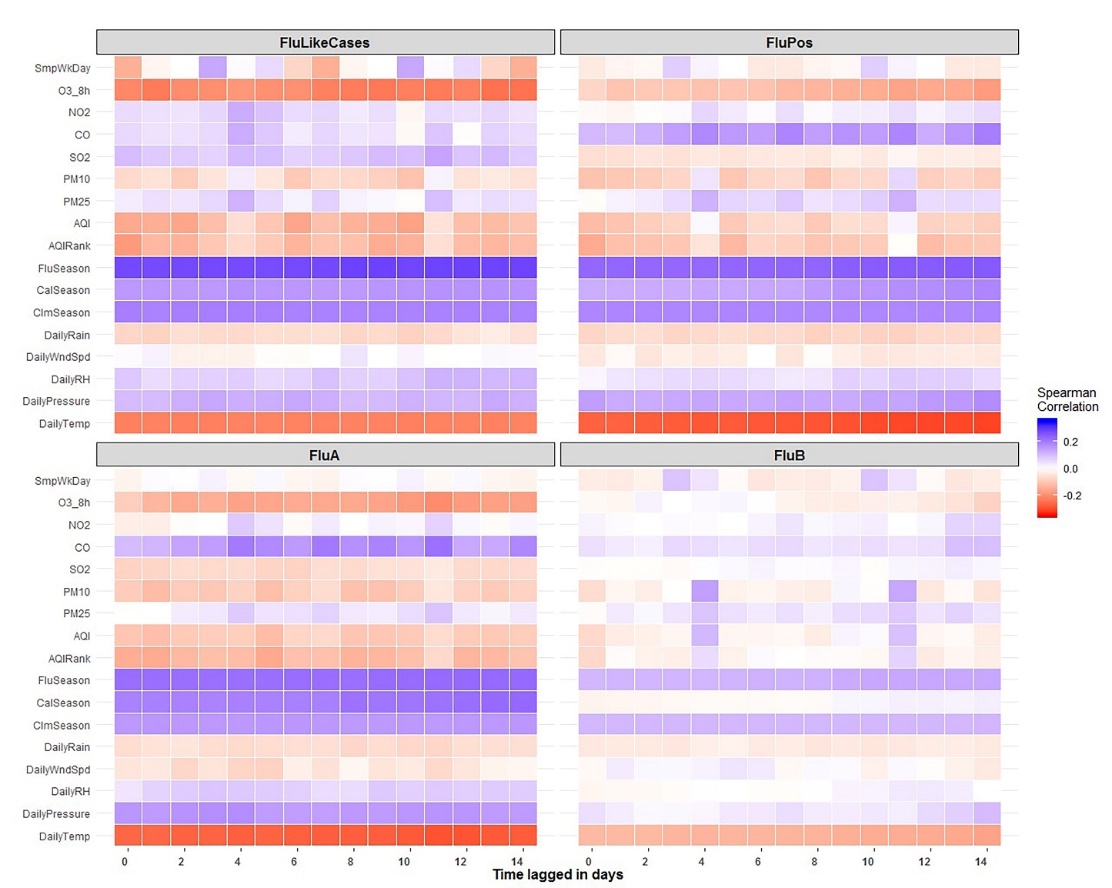 Fig.S3. Association of influenza-positivity rate and environmental factors in Hulunbuir with time lagged in days.Notes : FluLikeCase(Influenza like cases in total), FluPos (Influenza positive cases), FluA (Influenza A virus cases), FluB (Influenza B virus cases); SmpWkDay (Weekday), O3_8h(Ozone), NO2 (Nitrogen dioxide), CO (Carbon monoxide), SO2 (Sulfur dioxide), PM10 (particulate matter 10 micrometers or less in diameter), PM2.5 (particulate matter 2.5 micrometers or less in diameter), AQI (Air quality index), AQIRank (Air quality index levels of health concern), FluSeason (Influenza seasons), CalSeason (Calendar seasons), ClmSeason(Climate Seasons), DailyRain (Daily precipitation), DailyWndSpd (Daily Wind Speed), DailyRH (Daily relative humidity), DailyPressure(Daily air pressure), DailyTemp (Daily air temperature).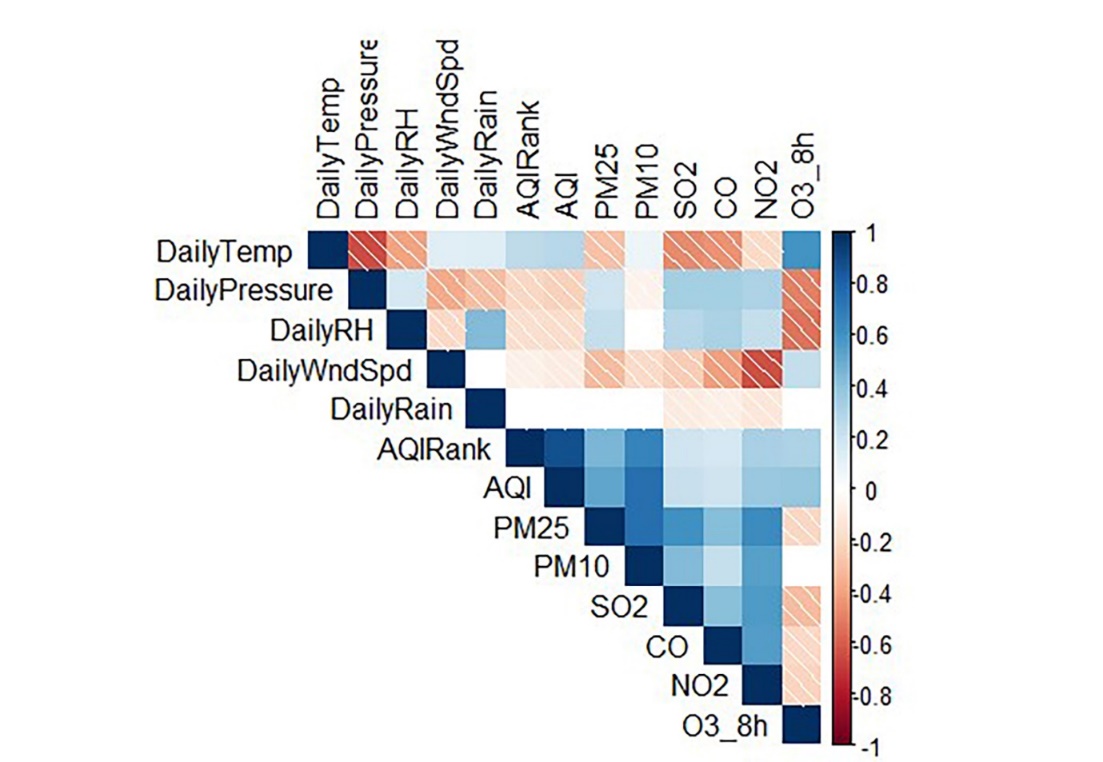 Fig.S4. Correlation Matrix of ambient factors in HulunbuirNotes: DailyTemp (Daily air temperature), DailyPressure(Daily air pressure), DailyRH (Daily relative humidity), DailyWndSpd (Daily Wind Speed), DailyRain (Daily precipitation), AQIRank (Air quality index levels of health concern), AQI (Air quality index), PM2.5 (particulate matter 2.5 micrometers or less in diameter), PM10 (particulate matter 10 micrometers or less in diameter), SO2 (Sulfur dioxide), CO (Carbon monoxide), NO2 (Nitrogen dioxide), O3_8h(Ozone).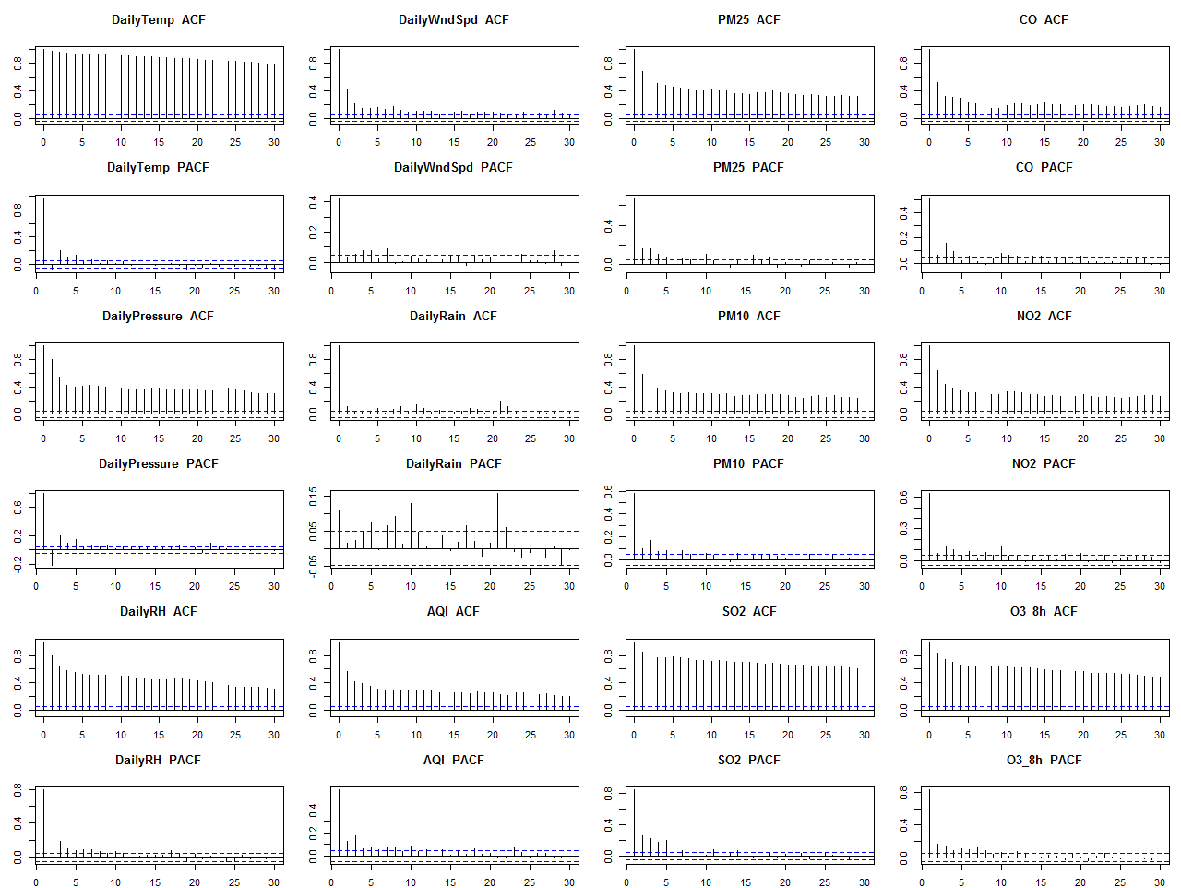 Fig.S5. Residual autocorrelation (ACF) and partial autocorrelation (PACF) of environmental factors in Hulunbuir.Notes: DailyTemp (Daily air temperature), DailyPressure(Daily air pressure), DailyRH (Daily relative humidity), DailyWndSpd (Daily Wind Speed), DailyRain (Daily precipitation), AQIRank (Air quality index levels of health concern), AQI (Air quality index), PM2.5 (particulate matter 2.5 micrometers or less in diameter), PM10 (particulate matter 10 micrometers or less in diameter), SO2 (Sulfur dioxide), CO (Carbon monoxide), NO2 (Nitrogen dioxide), O3_8h(Ozone).Table.S1. The summary of model fit measurement from GAMNotes: R2adj represents the adjusted R square; VarExp represents the portion of variations of dependent variable explained by the model.LaggedInfluenza like casesInfluenza like casesInfluenza positive casesInfluenza positive casesInfluenza A virusInfluenza A virusInfluenza B virusInfluenza B virusDaysR2adjVarExpR2adjVarExpR2adjVarExpR2adjVarExp00.1840.2390.0260.0580.0990.1510.0780.12110.1240.1810.0050.0150.1260.1840.0250.07220.1460.2050.0140.0420.1360.2050.0910.15330.0740.0990.0410.0620.1420.2010.0960.15140.1810.2580.0830.0710.1120.1810.3250.33250.1120.1730.0820.0790.1140.1770.1770.16960.1190.1650.0120.0220.1130.1720.1010.16770.1030.1410.0050.0120.0450.0860.0040.00280.1300.1860.0060.0140.0770.1190.0290.05390.1450.2030.0040.0120.0560.1220.0960.184100.1020.1200.0330.0540.0580.1220.0620.108110.1650.2360.1020.1030.0510.0860.3470.333120.1520.2120.1520.1520.0860.1140.1240.099130.1030.1430.0020.0050.1110.1820.0040.003140.1100.1510.0010.0060.0940.1230.0310.053